Schedule of Events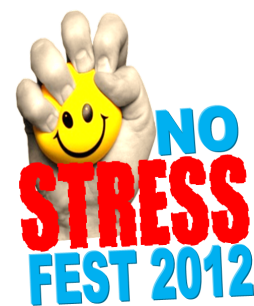 November 8, 20121:00 – 1:30	Guided Relaxation & Meditation Michael Newton 1: 45 – 2:15	MusicNick Hamlyn2:30 – 3:00	Massage & Self- Massage	Academy Canada3:15 – 3:45		Relax through Therapeutic Art			Sandra Hewitt-Parsons4:00 – 4:30	Make Homemade Hand/Facial Scrubs Lorraine Poole4:45 – 5:15	Hands-on Food/Healthy Lunch Demo5:30 – 6:00		MusicJustin Mahoney	6:15 – 6:45		Comedy CornerGerri Lynn Mackey6:45 – 7:30		ZumbaHumber Community YMCAAll-Day	Kids’ Corner Events (Face painting, kite/puppet making & more!Enjoy Mocktails, Smoothies & Fruit Lollipops!Complete the Passport Event & Enter for a                     Chance to Win a 2 Night Stay at the Delta in St. John’s.Schedule of EventsNovember 8, 20121:00 – 1:30	Guided Relaxation & Meditation Michael Newton 1: 45 – 2:15	MusicNick Hamlyn2:30 – 3:00	Massage & Self- Massage	Academy Canada3:15 – 3:45		Relax through Therapeutic Art			Sandra Hewitt-Parsons4:00 – 4:30	Make Homemade Hand/Facial Scrubs Lorraine Poole4:45 – 5:15	Hands-on Food/Healthy Lunch Demo5:30 – 6:00		MusicJustin Mahoney	6:15 – 6:45		Comedy CornerGerri Lynn Mackey6:45 – 7:30		ZumbaHumber Community YMCAAll-Day	Kids’ Corner Events (Face painting, kite/puppet making & more!Enjoy Mocktails, Smoothies & Fruit Lollipops!Complete the Passport Event & Enter for a                     Chance to Win a 2 Night Stay at the Delta in St. John’s.